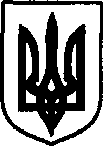 УКРАЇНАДунаєвецька міська рада VII скликанняР І Ш Е Н Н ЯСорок першої сесії21 вересня 2018 р.				Дунаївці 				№ 4-41/2018рПро затвердження Порядку запобігання та врегулювання конфлікту інтересів у Дунаєвецькій міській раді та її виконавчих органахКеруючись Розділом V Закону України «Про запобігання корупції», частиною 1 статті 59 Закону України «Про місцеве самоврядування в Україні», враховуючи пропозиції спільного засідання постійних комісій від 18.09.2018 р., міська радаВИРІШИЛА:1. Затвердити Порядок запобігання та врегулювання конфлікту інтересів у Дунаєвецькій міській раді та її виконавчих органах (додається).2. Юридичному відділу апарату виконавчого комітету міської ради (О.Григор’єв) забезпечити ознайомлення міського голови, заступників міського голови, членів виконавчого комітету Дунаєвецької міської ради та посадових осіб виконавчих органів Дунаєвецької міської ради із даним рішенням.3. Секретарю міської ради (М.Островський) забезпечити ознайомлення депутатів Дунаєвецької міської ради із даним рішенням.4. Контроль за виконанням цього рішення покласти на постійну депутатську комісію з питань регламенту, депутатської діяльності та етики, прав людини, законності, запобігання та врегулювання конфлікту інтересів, зв’язків з виконавчими структурами, органами місцевого самоврядування, об’єднаннями громадян та засобами масової інформації (голова комісії Л.Лук’янова).Міський голова								В.ЗаяцьЗАТВЕРДЖЕНО:Рішенням сорок першої сесії міської ради VІІ скликання від 21.09.2018 р. №4-41/2018рПОРЯДОКзапобігання та врегулювання конфлікту інтересів у Дунаєвецькій  міській раді та її виконавчих органахІ. Загальні положення1. Цей Порядок розроблений на підставі відповідних положень законів України «Про запобігання корупції», «Про місцеве самоврядування в Україні», «Про службу в органах місцевого самоврядування», рішення Національного агентства з питань запобігання корупції № 839 від 20.09.2017 року «Про затвердження Методичних рекомендацій щодо запобігання та врегулювання конфлікту інтересів» для використання в роботі посадовими особами місцевого самоврядування, членами виконавчого комітету Дунаєвецької міської ради та депутатами Дунаєвецької міської ради і визначає шляхи врегулювання конфлікту інтересів під час здійснення ними службових чи представницьких обов’язків та повноважень.2. Терміни, які вживаються в даному порядку:2.1. Потенційний конфлікт інтересів – наявність у особи приватного інтересу у сфері, в якій вона виконує свої службові чи представницькі повноваження, що може вплинути на об’єктивність чи неупередженість прийняття нею рішень, або на вчинення чи невчинення дій під час виконання зазначених повноважень.2.2. Реальний конфлікт інтересів – суперечність між приватним інтересом особи та її службовими чи представницькими повноваженнями, що впливає на об’єктивність або неупередженість прийняття рішень, або на вчинення чи невчинення дій під час виконання зазначених повноважень.2.3. Приватний інтерес – будь-який майновий чи немайновий інтерес особи, у тому числі зумовлений особистими, сімейними, дружніми чи іншими позаслужбовими стосунками з фізичними чи юридичними особами, у тому числі ті, що виникають у зв’язку з членством або діяльністю в громадських, політичних, релігійних чи інших організаціях.2.4. Близькі особи – особи, які спільно проживають, пов’язані спільним побутом і мають взаємні права та обов’язки із суб’єктом, зазначеним у частині першій статті 3 цього Закону (крім осіб, взаємні права та обов’язки яких із суб’єктом не мають характеру сімейних), у тому числі особи, які спільно проживають, але не перебувають у шлюбі, а також - незалежно від зазначених умов - чоловік, дружина, батько, мати, вітчим, мачуха, син, дочка, пасинок, падчерка, рідний брат, рідна сестра, дід, баба, прадід, прабаба, внук, внучка, правнук, правнучка, зять, невістка, тесть, теща, свекор, свекруха, усиновлювач чи усиновлений, опікун чи піклувальник, особа, яка перебуває під опікою або піклуванням згаданого суб’єкта.2.5. Пряме підпорядкування – відносини прямої організаційної або правової залежності підлеглої особи від її керівника, в тому числі через вирішення (участь у вирішенні) питань прийняття на роботу, звільнення з роботи, застосування заохочень, дисциплінарних стягнень, надання вказівок, доручень тощо, контролю за їх виконанням.Наявність будь-якого конфлікту інтересів не обов’язково призводить до фактів корупції, однак істотно підвищує ризик вчинення корупційних діянь та є по суті їх передумовою.Конфлікт інтересів може мати місце не лише тоді, коли зазначена суперечність вже фактично вплинула на об’єктивність або неупередженість прийняття рішень (вчинення або не вчинення дій), а і тоді, коли вона потенційно може вплинути на них.Конфлікт інтересів має місце й тоді, коли йдеться про суперечність особистого інтересу близької особи посадової особи з її службовими повноваженнями.3. Суб’єктами, на яких поширюється дія даного Порядку є:міський голова;заступники міського голови;члени виконавчого комітету;депутати міської ради;секретар міської ради;посадові особи місцевого самоврядування.II. Запобігання та врегулювання конфлікту інтересів1. З метою запобігання конфлікту інтересів посадові особи місцевого самоврядування зобов’язані дотримуватися правил запобігання та врегулювання конфлікту інтересів, передбачених Законом України «Про запобігання корупції».2. На виконання цієї вимоги законодавства суб’єкти, на яких поширюється дія даного Порядку зобов’язані:вживати заходів щодо недопущення виникнення реального або потенційного конфлікту інтересів;письмово, шляхом спрямування власноручної заяви, повідомляти не пізніше наступного робочого дня з моменту, коли посадова особа дізналася чи повинна була дізнатися про наявність у неї реального чи потенційного конфлікту інтересів, безпосереднього керівника, а у випадку перебування особи на посаді, яка не передбачає наявності у неї безпосереднього керівництва (міський голова), або у складі колегіального органу – відповідний колегіальний орган, під час виконання повноважень у якому виник конфлікт інтересів, або Національне агентство з питань запобігання корупції (далі – Національне агентство) чи інший визначений законом орган;не вчиняти дій та не приймати рішень в умовах реального конфлікту інтересів;вжити заходів щодо врегулювання реального чи потенційного конфлікту інтересів;визначитись з оптимальним способом врегулювання конфлікту інтересів.3. Посадові особи місцевого самоврядування не можуть прямо чи опосередковано спонукати у будь-який спосіб підлеглих до прийняття рішень, вчинення дій або бездіяльності всупереч закону на користь своїх приватних інтересів або приватних інтересів третіх осіб.4. Міський голова або керівник виконавчого органу міської ради, до повноважень якого належить звільнення/ініціювання звільнення з посади протягом двох робочих днів після отримання повідомлення про наявність у підлеглої йому особи реального чи потенційного конфлікту інтересів приймає рішення щодо врегулювання конфлікту інтересів, про що повідомляє відповідну особу.5. Міський голова або керівник виконавчого органу міської ради, до повноважень якого належить звільнення/ініціювання звільнення з посади, якому стало відомо про конфлікт інтересів підлеглої йому особи, зобов’язаний вжити передбачені Законом України «Про запобігання корупції» заходи для запобігання та врегулювання конфлікту інтересів такої особи.6. У разі існування в особи сумнівів щодо наявності в неї конфлікту інтересів вона зобов’язана звернутися за роз’ясненнями до територіального органу Національного агентства. У разі якщо особа не отримала підтвердження про відсутність конфлікту інтересів, вона діє відповідно до вимог, передбачених Законом України «Про запобігання корупції» та цього Порядку.7. Якщо особа отримала підтвердження про відсутність конфлікту інтересів, вона звільняється від відповідальності, якщо у діях, щодо яких вона зверталася за роз’ясненням, пізніше було виявлено конфлікт інтересів.8. Посадова особа, яка повідомила про конфлікт інтересів безпосереднього керівника і вважає, що вжиті заходи є недостатніми, може особисто повідомити про це в письмовій формі відповідний уповноважений підрозділ.9. Якщо посадовій особі стало відомо про наявність конфлікту інтересів у інших посадових осіб місцевого самоврядування, йому необхідно повідомити про це свого безпосереднього керівника із зазначенням обставин, при яких вона дізналась про наявність конфлікту інтересів.III. Порядок повідомлень про можливість виникнення конфлікту інтересів та їх реєстрація1. У разі виникнення реального чи потенційного конфлікту інтересів у посадової особи місцевого самоврядування, яка входить до складу колегіального органу (комітету, комісії, колегії тощо), вона не має права брати участь у прийнятті рішення цим органом.2. Про конфлікт інтересів такої особи може заявити будь-який інший член відповідного колегіального органу або учасник засідання, якого безпосередньо стосується питання, що розглядається. Заява про конфлікт інтересів члена колегіального органу заноситься в протокол засідання колегіального органу.3. У разі якщо неучасть посадової особи місцевого самоврядування, яка входить до складу колегіального органу, у прийнятті рішень цим органом призведе до втрати правомочності цього органу, участь такої особи у прийнятті рішень має здійснюватися під зовнішнім контролем. Рішення про здійснення зовнішнього контролю приймається відповідним колегіальним органом.4. Особи, уповноважені на ведення протоколів колегіальних органів (працівники відділів апарату виконавчого комітету та міської ради, секретарі комісій) зобов’язані протягом одного дня з часу оформлення протоколу надавати витяг з протоколу, в якому було зафіксовано заяву про конфлікт інтересів уповноваженій особі з питань запобігання та виявлення корупції у Дунаєвецькій  міській рад.5. Посадові особи місцевого самоврядування (окрім міського голови) письмово, шляхом спрямування власноручно написаної та/або друкованої заяви, повідомляють не пізніше наступного робочого дня з моменту, коли особа дізналася чи повинна була дізнатися про наявність у неї реального чи потенційного конфлікту інтересів, безпосереднього керівника. Письмові заяви адресовані на ім’я безпосереднього керівника подаються у день їх написання до загального відділу апарату  виконавчого комітету  міської ради.6. Уповноважена особа з питань запобігання та виявлення корупції у Дунаєвецькій міській раді реєструє факт повідомлення про конфлікт інтересів.7.  Реєстрація повідомлень проводиться в окремому журналі, який повинен бути прошитий та пронумерований.8. Після здійснення реєстрації уповноважена особа з питань запобігання та виявлення корупції у виконавчому комітеті Дунаєвецької міської ради та його структурних підрозділах забезпечує передачу повідомлень про конфлікт інтересів безпосередньому керівнику посадової особи місцевого самоврядування.9. Безпосередній керівник особи, якого було повідомлено про конфлікт інтересів, повинен після прийняття рішення, протягом двох робочих днів повідомити уповноваженій особі з питань запобігання та виявлення корупції у виконавчому комітеті Дунаєвецької  міської ради та його структурних підрозділах про прийняте ним рішення щодо врегулювання конфлікту інтересів.IV. Заходи зовнішнього та самостійного врегулювання конфлікту інтересів1. Зовнішнє врегулювання конфлікту інтересів здійснюється шляхом:усунення особи від виконання завдання, вчинення дій, прийняття рішення чи участі в його прийнятті в умовах реального чи потенційного конфлікту інтересів;застосування зовнішнього контролю за виконанням посадовою особою відповідного завдання, вчиненням нею певних дій чи прийняття рішень;обмеження доступу посадової особи до певної інформації;перегляду обсягу службових повноважень особи;переведення особи на іншу посаду;звільнення особи.2. Усунення посадової особи місцевого самоврядування від виконання завдання, вчинення дій, прийняття рішення чи участі в його прийнятті в умовах реального чи потенційного конфлікту інтересів здійснюється за рішенням міського голови або керівника виконавчого органу міської ради, у випадках, якщо конфлікт інтересів не має постійного характеру та за умови можливості залучення до прийняття такого рішення або вчинення відповідних дій інших працівників відповідного органу.3. Усунення посадової особи місцевого самоврядування від виконання завдання, вчинення дій, прийняття рішення чи участі в його прийнятті в умовах реального чи потенційного конфлікту інтересів, а також залучення до прийняття такого рішення або вчинення відповідних дій інших працівників виконавчих органів міської ради здійснюється за рішенням міського голови або керівника відповідного виконавчого органу, в якому працює особа.4. Обмеження доступу посадової особи місцевого самоврядування до певної інформації здійснюється за рішенням міського голови або керівника відповідного виконавчого органу міської ради, в якому працює особа, у випадку, якщо конфлікт інтересів пов’язаний з таким доступом та має постійний характер, а також за можливості продовження належного виконання особою повноважень на посаді за умови такого обмеження і можливості доручення роботи з відповідною інформацією іншому працівнику виконавчого органу міської ради.5. Перегляд обсягу службових повноважень посадової особи місцевого самоврядування здійснюється за рішенням міського голови або керівника відповідного виконавчого органу міської ради, в якому працює особа, у разі, якщо конфлікт інтересів у її діяльності має постійний характер, пов’язаний з конкретним повноваженням особи, а також за можливості продовження належного виконання нею службових завдань у разі такого перегляду і можливості наділення відповідними повноваженнями іншого працівника.6. Службові повноваження здійснюються посадовою особою місцевого самоврядування під зовнішнім контролем у разі, якщо усунення особи від виконання завдання, вчинення дій, прийняття рішення чи участі в його прийнятті в умовах реального чи потенційного конфлікту інтересів, обмеження її доступу до інформації чи перегляд її повноважень є неможливим та відсутні підстави для її переведення на іншу посаду або звільнення.7. Зовнішній контроль здійснюється в таких формах:перевірка працівником, визначеним міським головою, керівником виконавчого органу міської ради стану та результатів виконання особою завдання, вчинення нею дій, перевірка змісту рішень чи проектів рішень, що приймаються або розробляються особою або відповідним колегіальним органом з питань, пов’язаних із предметом конфлікту інтересів;виконання особою завдання, вчинення нею дій, розгляд справ, підготовка та прийняття нею рішень у присутності визначеного міським головою, керівником виконавчого органу міської ради працівника.8. У рішенні про здійснення зовнішнього контролю визначаються форма контролю, уповноважений на проведення контролю працівник, а також обов’язки особи у зв’язку із застосуванням зовнішнього контролю за виконанням нею відповідного завдання, вчиненням нею дій чи прийняття рішень.9. Посадова особа місцевого самоврядування, секретар або депутат міської ради не пізніше наступного робочого дня з дня прийняття рішення про застосування зовнішнього контролю ознайомлюється з таким рішенням.10. Якщо конфлікт інтересів виникає у зв'язку з діяльністю особи у складі колегіального органу, рішення про запровадження контролю над такою особою надсилається усім членам колегіального органу.11. Заходи щодо здійснення контролю мають проводитись оперативно, оскільки прийняття рішень чи вчинення дій стосується зовнішніх правовідносин, тобто з фізичними чи юридичними особами.12. Переведення посадової особи місцевого самоврядування на іншу посаду у зв’язку з наявністю реального чи потенційного конфлікту інтересів здійснюється за рішенням міського голови або керівника виконавчого органу міської ради у разі, якщо конфлікт інтересів у її діяльності має постійний характер і не може бути врегульований шляхом усунення такої особи від виконання завдання, вчинення дій, прийняття рішення чи участі в його прийнятті, обмеження її доступу до інформації, перегляду її повноважень та функцій, позбавлення приватного інтересу та за наявності вакантної посади, яка за своїми характеристиками відповідає особистим та професійним якостям особи.13. Переведення на іншу посаду може здійснюватися лише за згодою посадової особи місцевого самоврядування.14. Звільнення посадової особи місцевого самоврядування з займаної посади у зв’язку з наявністю конфлікту інтересів здійснюється у разі, якщо реальний чи потенційний конфлікт інтересів у її діяльності має постійний характер і не може бути врегульований в інший спосіб, в тому числі через відсутність її згоди на переведення або на позбавлення приватного інтересу.15. Самостійне врегулювання конфлікту інтересів:Міський голова, посадові особи місцевого самоврядування, депутати міської ради, у яких наявний реальний чи потенційний конфлікт інтересів, можуть самостійно вжити заходів щодо його врегулювання шляхом позбавлення відповідного приватного інтересу з наданням підтверджуючих документів безпосередньому керівнику або керівнику органу, до повноважень якого належить звільнення/ініціювання звільнення з посади.16. Позбавлення приватного інтересу має виключати будь-яку можливість його приховування.17. Для запобігання конфлікту інтересів у зв’язку з наявністю в особи підприємств чи корпоративних прав посадова особа міської ради зобов’язана протягом 30 днів після призначення (обрання) на посаду передати в управління іншій особі належні їй підприємства та корпоративні права у порядку, встановленому законом.18. У такому випадку посадовим особам забороняється передавати в управління належні їм підприємства та корпоративні права на користь членів своєї сім’ї.19. Передача посадовими особами належних їм підприємств, які за способом утворення (заснування) та формування статутного капіталу є унітарними, здійснюється шляхом укладення договору управління майном із суб’єктом підприємницької діяльності.20. Передача посадовими особами виконавчих органів міської ради належних їм корпоративних прав здійснюється в один із таких способів:укладення договору управління майном із суб’єктом підприємницької діяльності (крім договору управління цінними паперами та іншими фінансовими інструментами);укладення договору про управління цінними паперами, іншими фінансовими інструментами і грошовими коштами, призначеними для інвестування в цінні папери та інші фінансові інструменти, з торговцем цінними паперами, який має ліцензію Національного агентства з цінних паперів та фондового ринку на провадження діяльності з управління цінними паперами;укладення договору про створення венчурного пайового інвестиційного фонду для управління переданими корпоративними правами з компанією з управління активами, яка має ліцензію Національного агентства з цінних паперів та фондового ринку на провадження діяльності з управління активами.21. Передача корпоративних прав як оплата вартості цінних паперів венчурного пайового інвестиційного фонду здійснюється після реєстрації Національним агентством з цінних паперів та фондового ринку випуску цінних паперів такого інституту спільного інвестування.22. Посадові особи не можуть укладати договори, зазначені у наведених вище абзацах, із суб’єктами підприємницької діяльності, торговцями цінними паперами та компаніями з управління активами, в яких працюють члени їх сім’ї.23. Посадові особи, призначені (обрані) на посаду, в одноденний термін після передачі в управління належних їм підприємств та корпоративних прав зобов’язані письмово повідомити про це Національне агентство із наданням нотаріально засвідченої копії укладеного договору.V. Порядок врегулювання конфлікту інтересів, у разі його виникнення, в діяльності міського голови, депутатів Дунаєвецької міської ради, членів виконавчого комітету Дунаєвецької  міської ради1. Врегулювання конфлікту інтересів відповідно до Закону України «Про запобігання корупції»: Міський голова, секретар, депутат ради бере участь у розгляді, підготовці та прийнятті рішень відповідною радою за умови самостійного публічного оголошення про це під час засідання ради, на якому розглядається відповідне питання. 2. Здійснення контролю за дотриманням цих вимог, надання зазначеним у ній особам консультацій та роз’яснень щодо запобігання та врегулювання конфлікту інтересів, поводження з майном, що може бути неправомірною вигодою та подарунками, покладається на постійну депутатську комісію з питань регламенту, депутатської діяльності та етики, прав людини, законності, запобігання та врегулювання конфлікту інтересів, зв’язків з виконавчими структурами, органами місцевого самоврядування, об’єднаннями громадян та засобами масової інформації.3. У разі існування в міського голови, секретаря, депутата ради сумнівів щодо наявності в неї конфлікту інтересів вона зобов’язана письмово звернутися за роз’ясненнями до постійної депутатської комісії міської ради з питань регламенту, депутатської діяльності та етики, прав людини, законності, запобігання та врегулювання конфлікту інтересів, зв’язків з виконавчими структурами, органами місцевого самоврядування, об’єднаннями громадян та засобами масової інформації.У разі якщо особа не отримала підтвердження про відсутність конфлікту інтересів, вона діє відповідно п.4 Розділу V Положення.Якщо посадова особа отримала письмове підтвердження про відсутність конфлікту інтересів, вона звільняється від відповідальності, якщо у діях, щодо яких вона зверталася за роз’ясненням, пізніше було виявлено конфлікт інтересів.4. Правила врегулювання конфлікту інтересів в діяльності міського голови, секретаря міської ради, депутата міської ради прирівняної до неї особи, визначаються законами, які регулюють статус відповідних осіб та засади організації відповідних органів. В разі винесення на розгляд сесії міської ради питання, яке викликає/може викликати у міського голови, секретаря міської ради, депутата міської ради наявність приватного інтересу у сфері, в якій вони виконують свої службові чи представницькі повноваження, що може вплинути на об’єктивність чи неупередженість прийняття ними рішень, або на вчинення чи невчинення дій під час виконання зазначених повноважень (потенційний конфлікт інтересів) чи суперечність між їх приватними інтересами та їх службовими чи представницькими повноваженнями, що впливає на об’єктивність або неупередженість прийняття рішень, або на вчинення чи невчинення дій під час виконання зазначених повноважень (реальний конфлікт інтересів), вони зобов’язані повідомити про ймовірність виникнення в них потенційного чи реального конфлікту інтересів.Міський голова, секретар міської ради, депутат міської ради самостійно публічно оголошує або надає повідомлення в письмовому вигляді про це під час засідання ради на якому розглядається відповідне питання, також ним оголошується відмова від участі у голосуванні з даного питання, про що секретарем сесії заноситься в протокол засідання: «не голосували» - кількість чоловік і прізвища. Оголошення має слідуючий зміст: Відповідно ст. 59-1 Закону України «Про місцеве самоврядування в Україні», ст.35 Закону України «Про запобігання корупції» повідомляю, що при розгляді питання «Про ___________» виникає конфлікт інтересів. Врегулювання конфлікту буду здійснювати шляхом неучасті у голосуванні. Про конфлікт інтересів такої особи може заявити будь-який інший член відповідного колегіального органу або учасник засідання, якого безпосередньо стосується питання, що розглядається. Заява про конфлікт інтересів члена колегіального органу заноситься в протокол засідання колегіального органу. У разі виникнення реального чи потенційного конфлікту інтересів міського голови, секретаря міської ради, депутата міської ради, прирівняної до неї особи, яка входить до складу колегіального органу (комітету, комісії, колегії тощо), вона не має права брати участь у прийнятті рішення цим органом. У разі якщо неучасть міського голови, секретаря міської ради, депутата міської ради, прирівняної до неї особи, яка входить до складу колегіального органу, у прийнятті рішень цим органом призведе до втрати правомочності цього органу, участь такої особи у прийнятті рішень має здійснюватися під зовнішнім контролем. Рішення про здійснення зовнішнього контролю приймається міською радою. Пропозиції щодо форми та способу здійснення зовнішнього контролю надаються постійній депутатській комісії з питань законності, регламенту, депутатської етики, оборонної роботи та надзвичайних ситуацій.Неоголошення про наявний конфлікт інтересів перед голосуванням при прийнятті рішення ради є підставою для зупинення міським головою зазначеного рішення міської ради.У разі наявності реального чи потенційного конфлікту інтересів у міського голови, секретаря, депутата міської ради під час розгляду проекту рішення на пленарному засіданні Дунаєвецької міської ради, міський голова, депутат чи секретар перед тим, як головуючий поставить на голосування проект рішення, в якому міститься особистий інтерес, зобов’язаний попередити присутніх на засіданні депутатів про наявність конфлікту інтересів. Депутат або секретар міської ради зобов'язаний відмовитись від участі у голосуванні.5. У випадку внесення на розгляд сесії Дунаєвецької міської ради питання на пленарному засіданні (з голосу), депутат міської ради, який вбачає в даному рішенні чи пункті рішення присутність особистого інтересу, зобов’язаний попередити про це всіх присутніх на засіданні сесії та не приймати участі у голосуванні по даному питанню.6. Дана заява обов’язково вноситься до протоколу засідання сесії міської ради.7. При розгляді проектів рішень у постійних комісіях міської ради депутат утримується від участі у голосуванні при розгляді проекту рішення ради, в якому міститься його особистий інтерес, про що робиться запис у висновку з даного питання.8. Під час розгляду проекту рішення на засіданні виконавчого комітету Дунаєвецької  міської ради перед тим, як головуючий на такому засіданні поставить на голосування проект рішення, в якому міститься особистий та/або приватний інтерес члена виконавчого комітету чи міського голови, член виконавчого комітету чи міський голова зобов’язаний попередити присутніх на засіданні про наявність у нього конфлікту інтересів. Член виконавчого комітету зобов’язаний відмовитись від участі у голосуванні.9. У випадку внесення будь-якого питання, яке не включено до порядку денного засідання виконавчого комітету, будь-хто із членів виконавчого комітету, хто вбачає у ньому особистий інтерес, зобов’язаний одразу ж повідомити присутніх про це та не брати участь в голосуванні по даному питанню.10. Дана заява обов’язково вноситься до протоколу засідання виконавчого комітету.11. У разі якщо неучасть міського голови, секретаря чи депутатів міської ради у прийнятті рішень цим органом призведе до втрати правомочності цього органу, участь такої особи у прийнятті рішень має здійснюватися під зовнішнім контролем. Рішення про здійснення зовнішнього контролю приймається відповідним колегіальним органом.12. Особи уповноважені на ведення протоколів сесії міської ради та засідання виконавчого комітету зобов’язані протягом одного дня з часу оформлення протоколу надавати витяг з протоколу, в якому було зафіксовано заяву про конфлікт інтересів, до уповноваженої особи з питань запобігання та виявлення корупції у виконавчому комітеті Дунаєвецької  міської ради та його структурних підрозділах.Секретар міської ради							М. Островський